保育室利用のご案内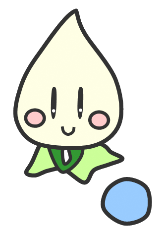 練馬区教育委員会委託講座『　　　　　　　　　　　　　　　　　　　　　　　　　　　　』の開催にあたり、保育室をご利用される方へご連絡いたします。●保育室・保育者について　当保育室は臨時的に設置するものです。また、保育内容は「集団保育」となりますので、お預かりするお子さんでいっしょになかよく遊んで過ごします。また、保育にあたる者は教育委員会に登録している方や、地域のボランティアです。当日限りの設置・運営ですので、その旨を予めご了承ください。●保育料　　　あり　　　　　円（内訳　　　　　　　　）・　なし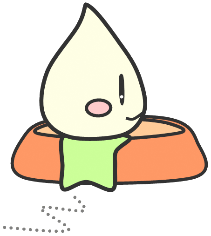 ※当日の受付時にお渡しください。●飲 物　   持参してください●おやつ　 　 なし  ・  持参してください　※必ず「保育室利用カード」にアレルギーの有無等を記入してください。●持ち物　　　※間違い防止にご協力ください。記名をお願いします。必ずすべてのものに名前を書いて、手提げ袋など、ひとつにまとめてお渡しください。※お気に入りのおもちゃがあると安心するようですが必ずご記名ください。　　当日の持ち物　(年齢が大きめのお子さんでも着替えなどは必ずご用意ください。)　　　　　□「保育室利用カード」　　　　　□必要な場合は、おやつ・飲みもの　　　　　□ハンドタオル（2枚）　　　　　□おむつや下着の替え（2～3枚）、お尻拭き　　　　　□汚れたものを入れるビニール袋（2枚）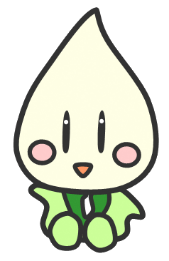 　　　　　□横になった時用のバスタオル（利用上の注意）　・お子さまが体調不良・その他集団での保育に支障が出る健康状態の場合は、保育室の利用をご遠慮ください。保育室を利用しなくなった場合は必ずご連絡ください。　・利用の前に必ずトイレを済ませておいてください。　・お子さんが不安定にならないよう、時間に余裕をもってお預けください。開始10分前までに保育室へお越しください。　・講座の休憩時間などでも、保育環境に影響が出るため、保育室へ様子を見に来られないようご協力をお願いします。　・保育時間終了後は、すぐにお迎えに来てください。講座時間が長引いた場合でも、保育室は時間通りに終了します。　・保育時間中にお子さまの体調等が急変した場合は、講座の途中でもお迎えに来て頂くことがありますので、ご了承ください。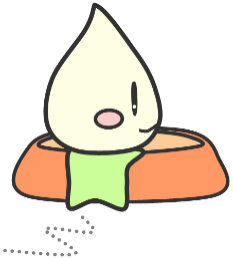 